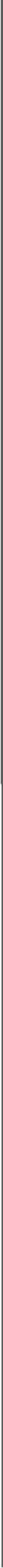 C O N T A C TJnyanendra-393196@2freemail.com 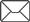 E M P L O Y E R S(20-Sep-2018 to till date )Fareportal India Pvt Ltd.( 25-Aug 2015 to 17-Sep-2018)MothersonSumi Infotech & Design Ltd (04-Apr 2013 to 21-Aug-2015)Webrains Solution Pvt. Ltd(02-Aug-2010 to 29-Mar-2013)S K I L L S.NET Platform & ToolsMicrosoft Visual StudioVisual Studio Code.Net Framework.Net CoreTFS, VSTS, CICDApplicationInsightsNuget PackageTechnologiesC# &VBWCF, WEBAPI, RESTASP.NET, MVCSQL ServerADO.NET, Dapper, EFSSRSHTML, XML, JSONCSS, BootstrapE D U C A T I O NMCA	Biju Patnaik Universityin 2010 with 84% .B.Sc (Physics)	Sambalpur Universityin 2007 with 64%J n y a n end ra P E R S O N A L	S T A T E M E N TAround 9 years of experience in Software Industry and currently working as Tech Lead (Lead Flight/Hotel Integration) in .net platform.Good communication, Presentation and Interpersonal skillsDevelopment expertise in WCF, REST, WEBAPI, Winform , Web & Console Applications.Knowledge of Software Development Life Cycle (SDLC), Agile FrameworkExpertise in Travel Domain & GDS (Flight & Hotel)Versatile to work in any technologies and any platformW O R K	E X P E R I E N C EProject 1#: Point Of SaleDescription : A web-based booking engine for customers (agents) in searching inventories and making bookings provides a vast variety of online reservation system for your business to achieve great success.Role/Responsibilities :Development of Service, Consuming all Amadeus, Galileo & Hotel services for creating different modules of Application, integrating all modules. Also integrated different hotel APIs into the existing application.Involved in Business Logic, Interacting with BA and CodingTeam handlingTechnical Environment :.Net Core, C# , Nuget Package , WEB API Visual Studio 2017	Database	: Sql Server , Couchbase for loggingClient : Regency, QatarProject 2#: ChangeMyTrip (Exchange Automation of Air Tickets)Description : This project is for agents of CheapOAir to do exchange of their client air tickets. If somebody want to change the schedule/departure of booked flight, they usually call the agents to do that. This application helps to process whole GDS interaction for exchange a ticket .Role/Responsibilities :Coding, Team Handling & Interacting with Business UserTechnical Environment :C# , WCF, REST API, Sql Server, Angular 4 and Visual Studio 2017 Client : Fareportal India P. LtdProject 3#: CheapOAir.co.ukDescription: This project offers one of the largest selections of airfares, hotels, car hires, vacation packages and travel deals obtained from multiple sources, including three of the most respected and widely used reservation systems and fifteen other discounted rates data sources to bring the best value to our customers.Role/ResponsibilitiesSupport & Enhancement of application, integrating new modulesInvolved in Business Logic, Interacting with BA and CodingInvolved in unit testing as well as Integration TestingTechnical EnvironmentWeb App: C# ,ASP.NET MVC, EmberJs and Visual Studio 2017	Database	: Sql Server 2008Client	Fareportal India P. LtdP E R S O N A L	D E T A I L S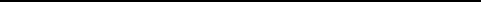 Date of Birth	6th Jul 1985Nationality	IndianGender	MaleLanguages	English, Hindi andOriyaHobby	Playing Chess &WalkingStrength	Quick Learner,Possitive Attitude &HardworkingW O R K	E X P E R I E N C E	( c o n t i n u e d )Project 4#: C&C – Cutting and CrimpingDescription: Cutting & Crimping System is application designed for SEWS-E. SEWS-E is the European arm of SWS-Japan. The company is a leading manufacture of wiring harnesses. The application deals with the cutting and crimping activities on the shop floor. The application includes modules for assigning cutting jobs to machines, scheduling the jobs in an optimised manner, maintaining stock etc.Role/Responsibilities :Support & Enhancement of application, integrating new modulesInvolved in Business Logic and CodingInvolved in unit testing as well as Integration Testing of different modules.Client Interaction & real time issue solving & modification as per requirement of clientTechnical Environment :Winform  : C# and Visual Studio 2012	Database	: Sql Server 2008	Reporting : SSRSClient : Sumitomo Wiring Systems (Europe) LtdProject 5#: Loan Approval SystemDescription: This is a mobile banking Web application which is compatible for Smartphone and Tablets. This project is for Bank Loan sailing agents where sales person can enter customer details to know whether the person is eligible for loan or not or any relevant decision. The customer details goes to the Trans Union bureau via Decision Center and there, it calculates the credit score for the person on the basis of details provided like SAID, Name , Residence etc. More over if the application is pre approved then credit officer can approve fund by this SystemRole/Responsibilities :Involved in Business Logic and Coding throughout the application.Involved in unit testing as well as Integration Testing of whole application.Client Interaction & real time issue solving & modification as per requirement of clientTechnical Environment:Mobile Web App: C#, ASP.NET and Visual Studio 2010	Business Logic	: Jasper, DC Thick Client IDE (Clients own IDE)Client : TransUnion (3rd largest credit bureau)Project 6#: Fuel & Bus Ticket Management SystemDescription: This project is a Web as well as Windows based application, on which Employee facilities for fuel & Bus ticketing has been done in automation manner as like the functionality of ATM. The report for the individual employee or all employees can be viewed at Admin level on the server web application for their monthly calculation. The Admin can generate the report and can send the same to the Head office.Role/ResponsibilitiesInvolved in Process flow, Designing of Architect & CodingInvolved in unit testing as well as Integration Testing of whole application.Client Interaction & real time issue solving & modification as per requirementTechnical Environment: C#, ASP.NET, SQL Server and Visual Studio 2010Client :	L & T, Kanshbahal  http://www. larsentoubro.comNote : Also deliverd many more projects on WCF , Web & Console applications.Projects : PNRUtilityService, Credit Card Approval System & SaveFareRule etcD E C L A R A T I O NI hereby declare that whatever furnished above is true & correct to the best of my knowledge and belief.Date :Place : Dubai	Jnyanedra 